A.S. 20   /20 	_ _ sottoscritt_ 	nat_ a  	il 	residente a 	in Via 	tel. 	cell 	Email 	genitore  dell’alunn_	regolarmente  iscrittoentro il 28.02.20 	per la prima volta alla classe _ 	sez 	per l’anno scolastico 20   /20 	CHIEDEdi poter fruire dei libri di testo in comodato d’uso per _l_ proprio figli _. a tal fine dichiara:che i dati di cui sopra sono veritieri;di impegnarsi a conservare con cura i libri dati in comodato mediante utilizzo di foderine plastificate;di impegnarsi a restituire i libri alla scadenza stabilita e subito in caso di trasferimento ad altra scuola;di impegnarsi a risarcire integralmente la scuola in caso di deterioramento o smarrimento dei testidi essere a conoscenza del regolamento per la fornitura di libri in comodato d’uso agli studenti per l’a.s 20   /20 	Catania,  	Allega alla presente:- copia di un valido documento di riconoscimento;In fede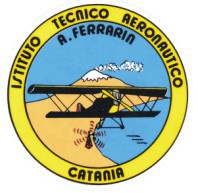 SISTEMA DI GESTIONE PER LA QUALITÀIndirizzo Trasporti e Logistica Ist. Tec. Aeronautico Statale “Arturo Ferrarin”Via Galermo, 17295123 Catania (CT)Indirizzo Trasporti e Logistica Ist. Tec. Aeronautico Statale “Arturo Ferrarin”Via Galermo, 17295123 Catania (CT)Indirizzo Trasporti e Logistica Ist. Tec. Aeronautico Statale “Arturo Ferrarin”Via Galermo, 17295123 Catania (CT)ModuloRichiesta Libri in Comodato d’UsoRichiesta Libri in Comodato d’UsoCodice M RLC APagina 1di 1Via Galermo, 172 – 95123 CataniaTel. 095 - 6136430E-mail: cttb01000a@istruzione.it  www.itaerferrarin.edu.itCF : 80013880879 CM : CTTB01000A